Методическая    разработка «Ручное ткачество» создана для детей 9 -13 лет. Она предназначена для того, чтобы познакомить учащихся с таким видом искусства, как ткачество. Научить детей основам ткачества, видам переплетений. Овладев этими нехитрыми основами учащиеся смогут выполнять ткачество сюжетных гобеленов и декоративных панно.Методическая разработка состоит из текстового материала, ознакомительной формы по теме «Ручное ткачество». В разработке раскрывается механизм выполнения основных переплетений.  Иллюстративный материал сопровождает текст.Методическая разработка содержит следующие разделы: - знакомство с материалами для ткачества, - знакомство с видами переплетений, - составление композиций панно.Разработку рекомендовано применять при работе с детьми 9-13 лет в школах искусств, в кружках ИЗО. Методическая разработка не требует дополнительной подготовки учащихся. 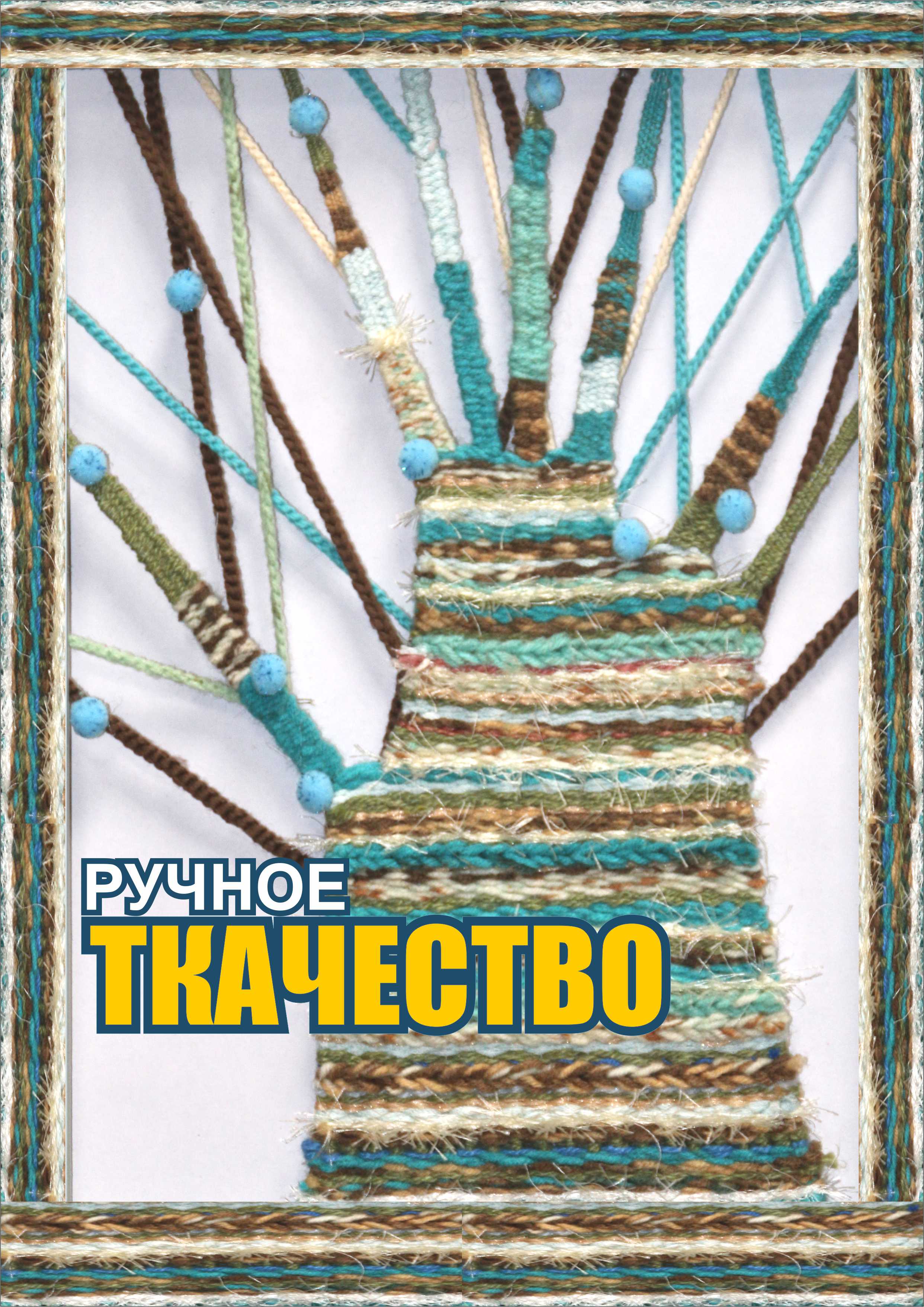 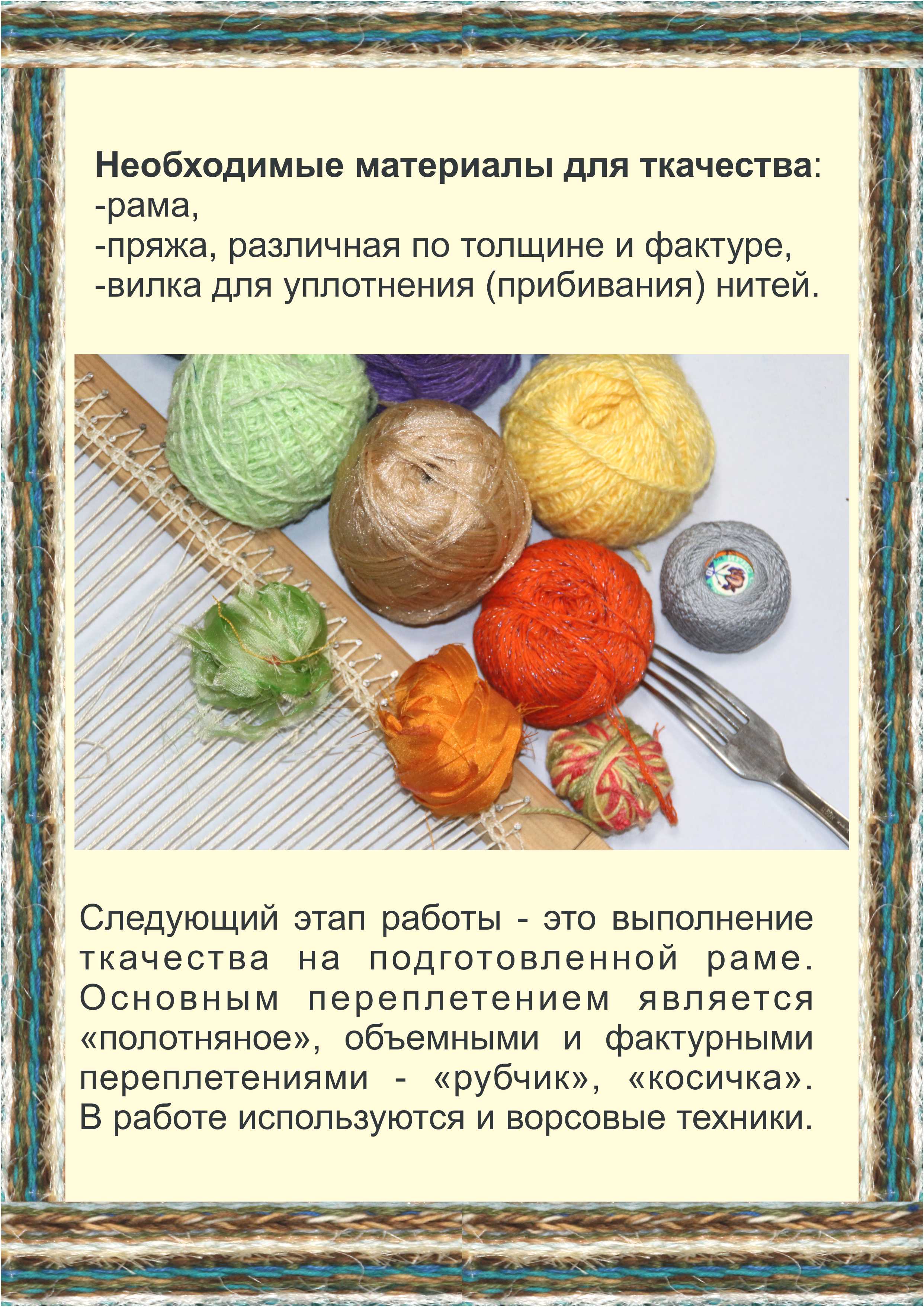 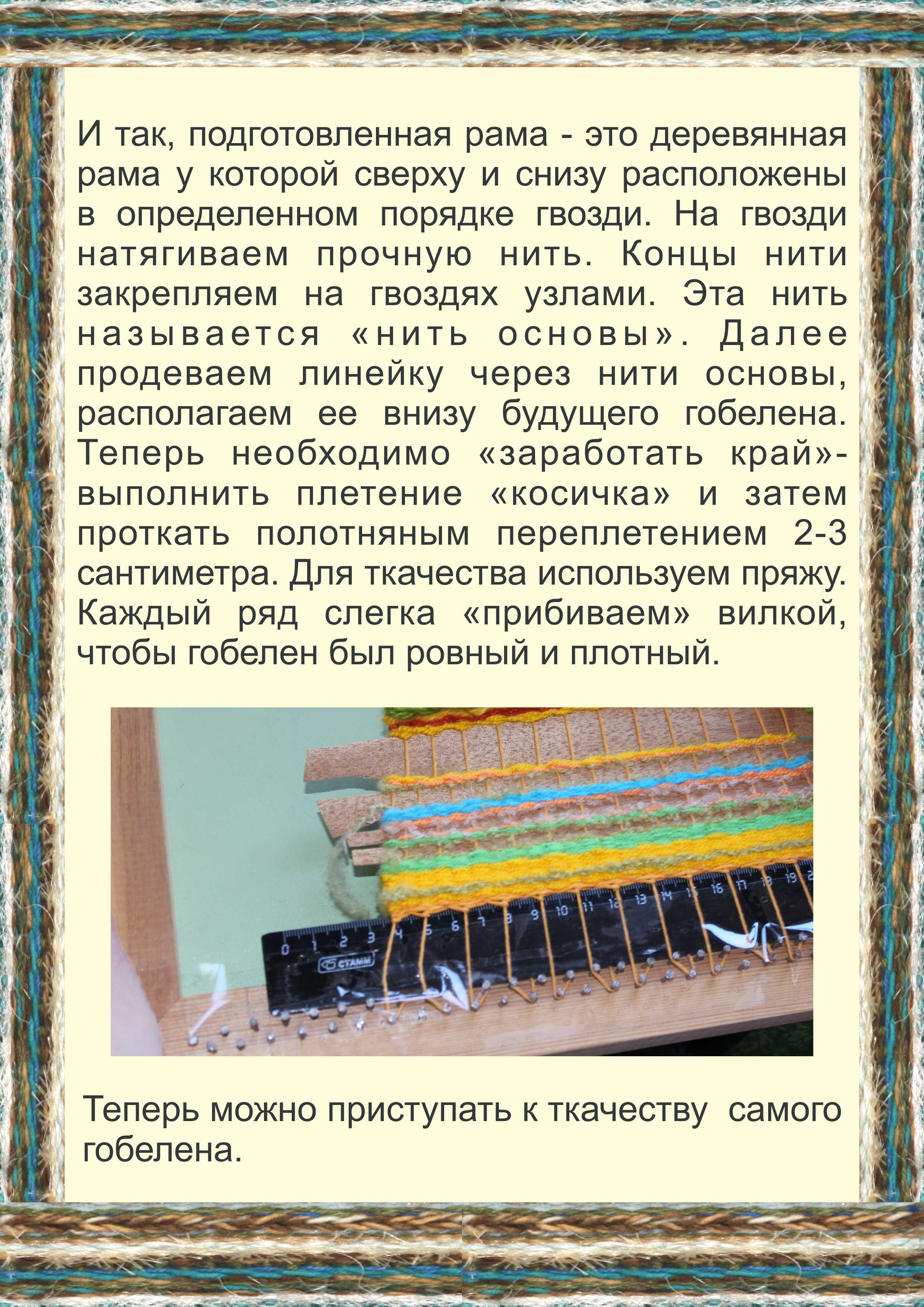 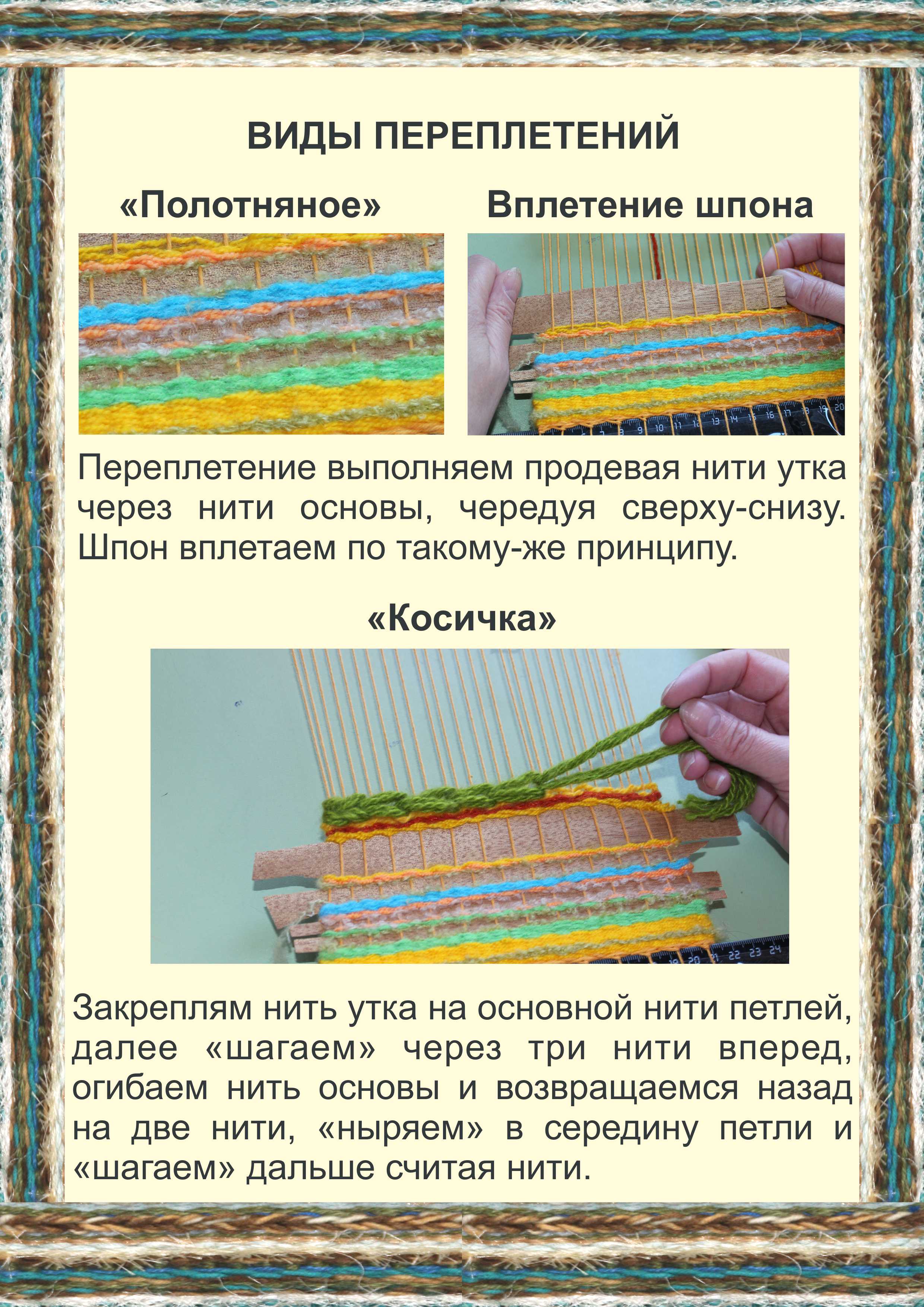 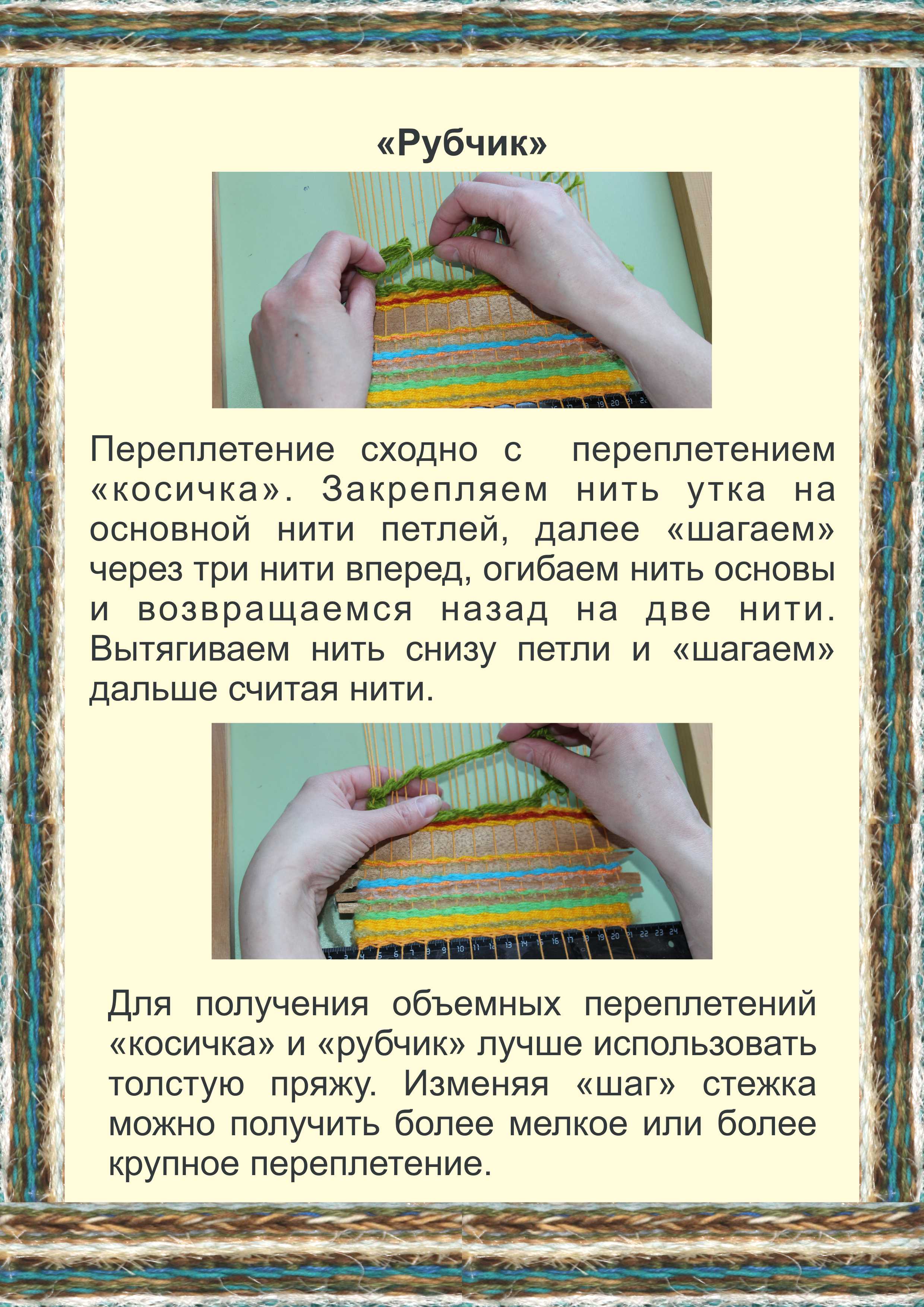 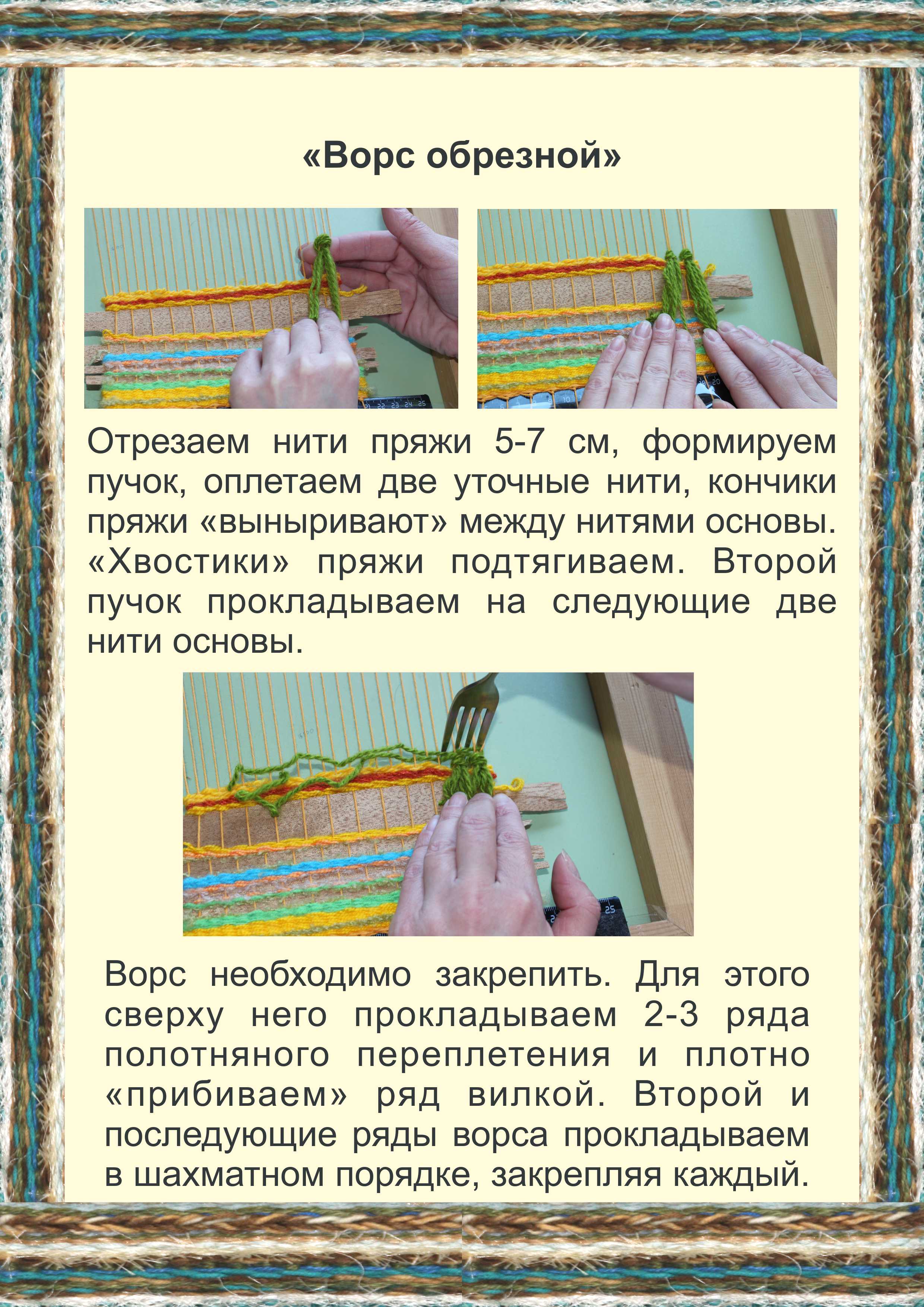 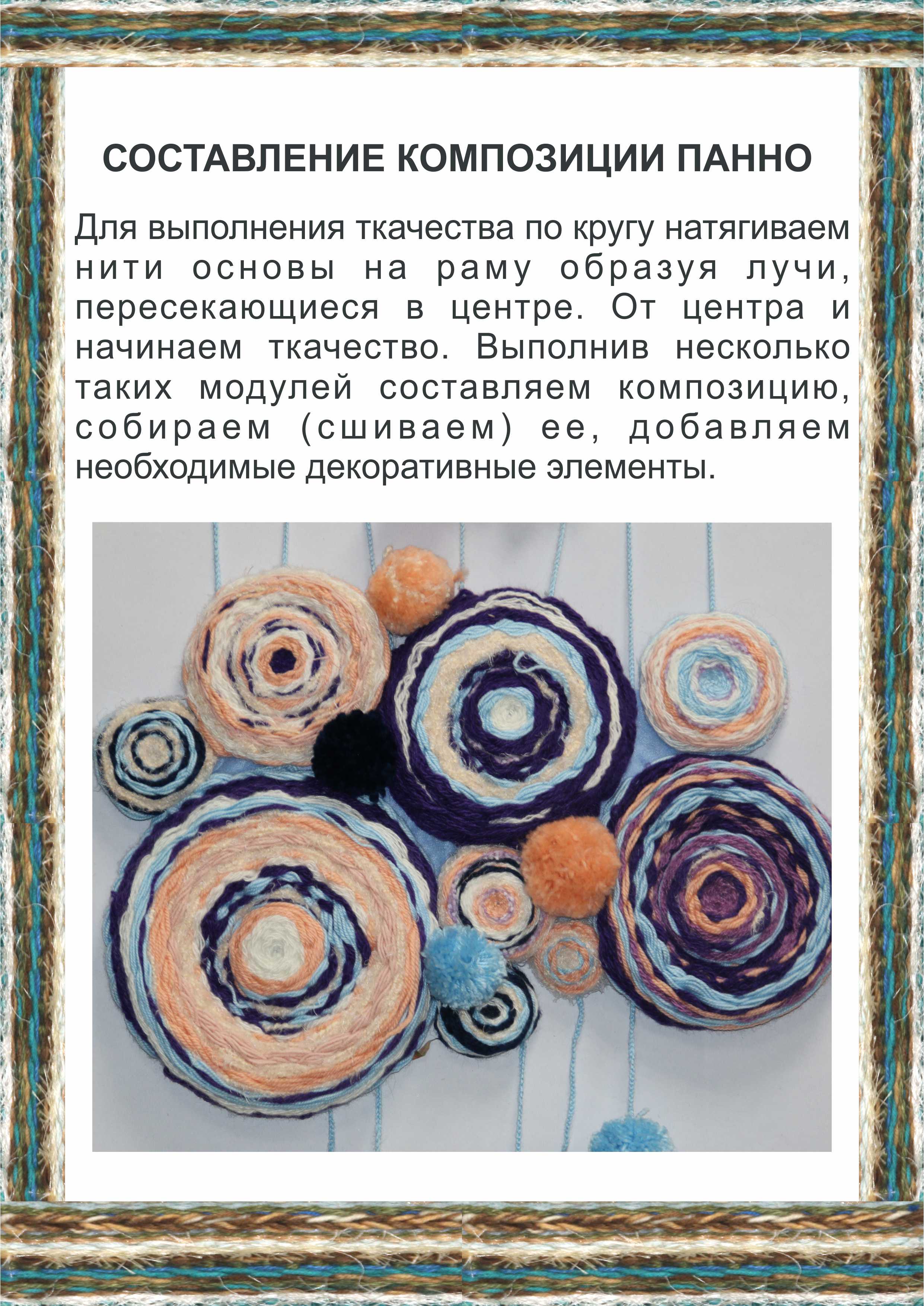 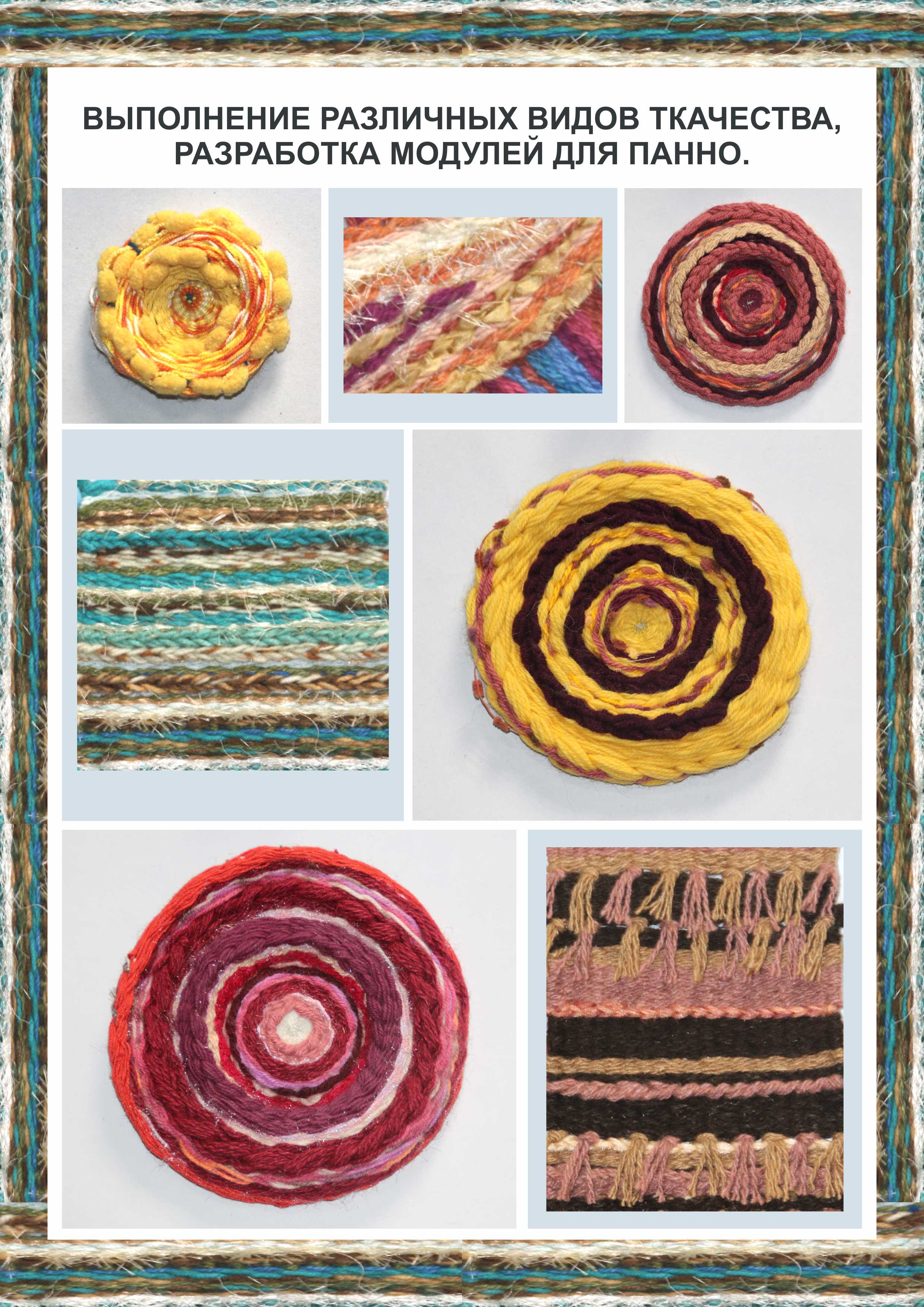 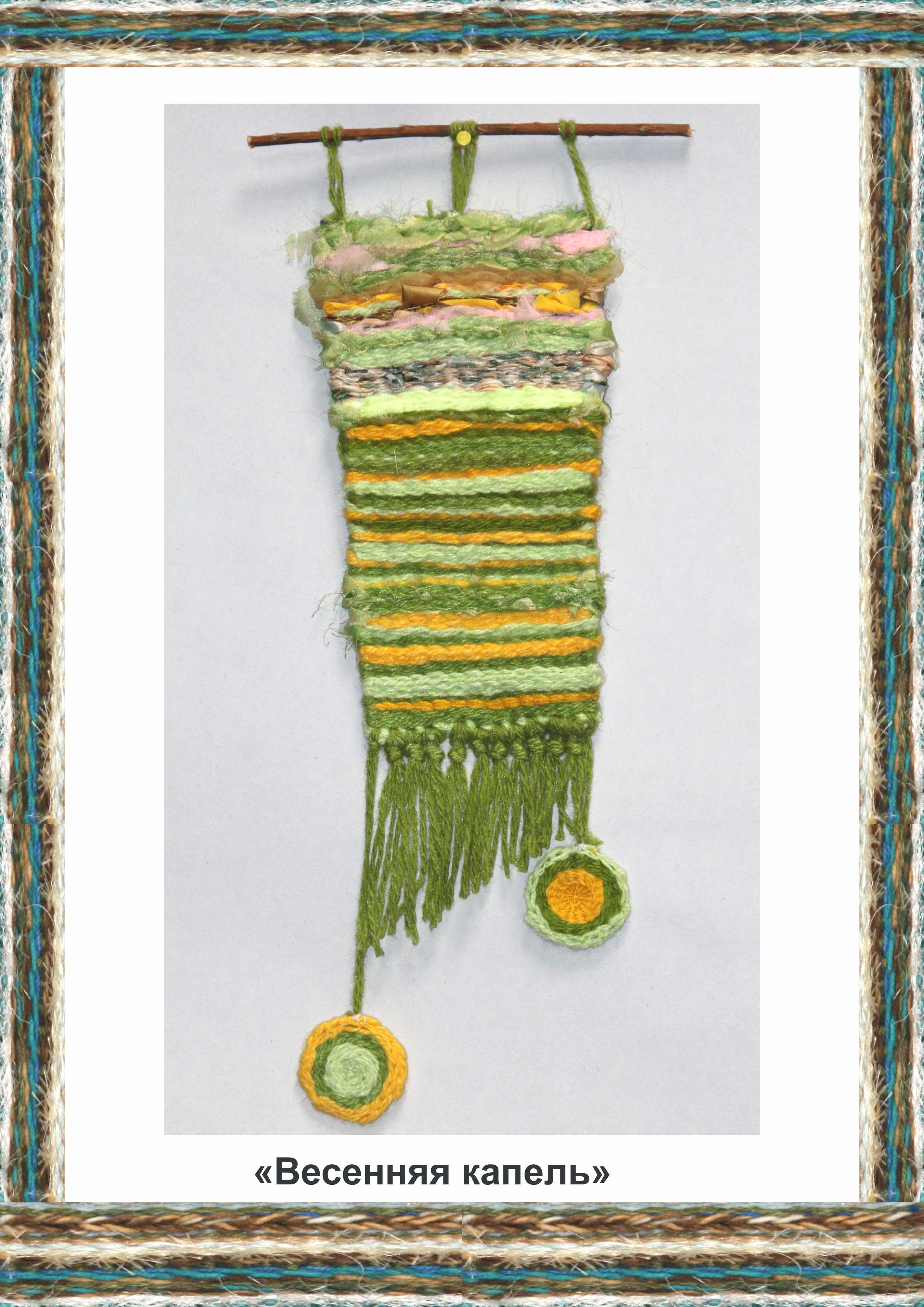 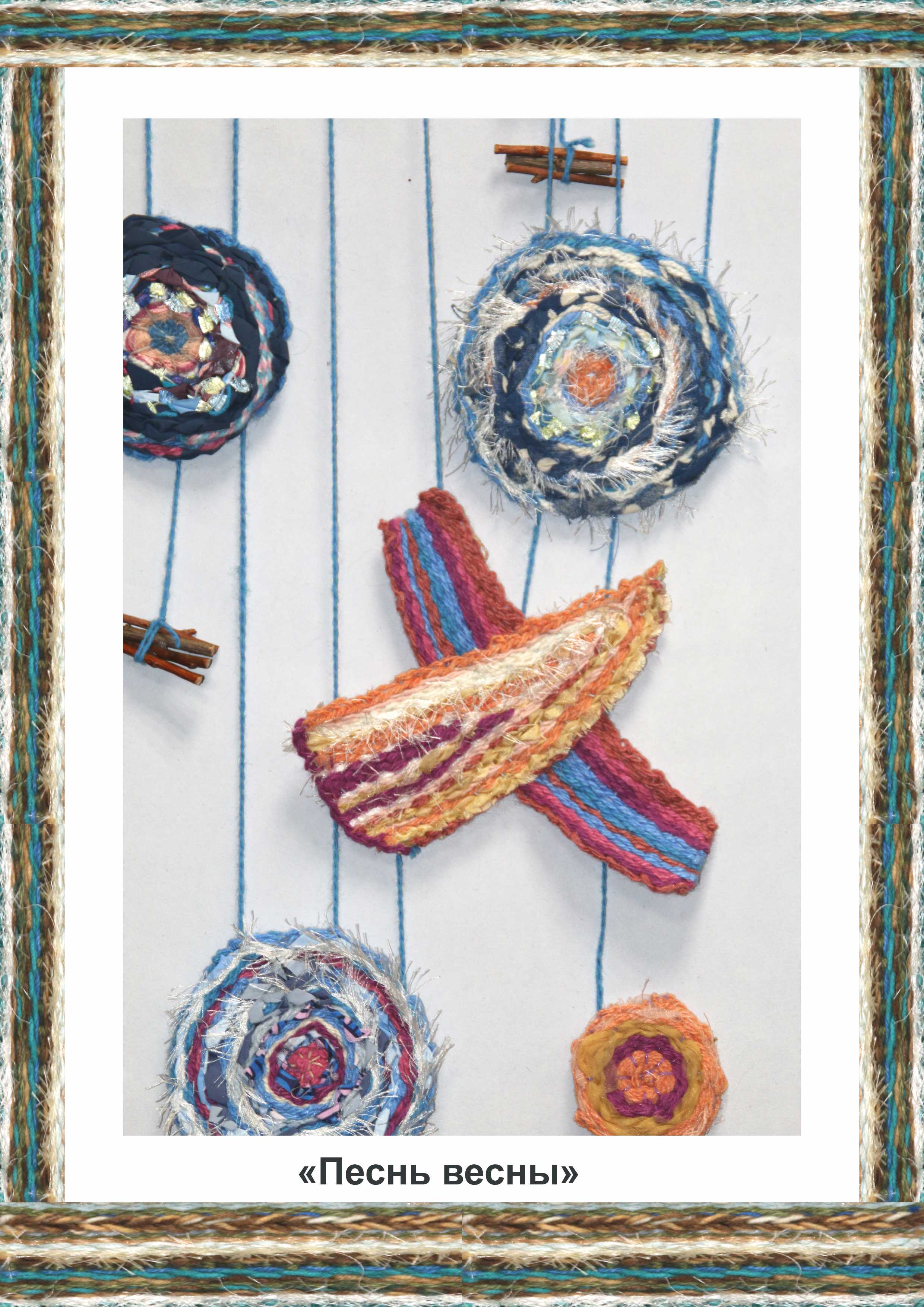 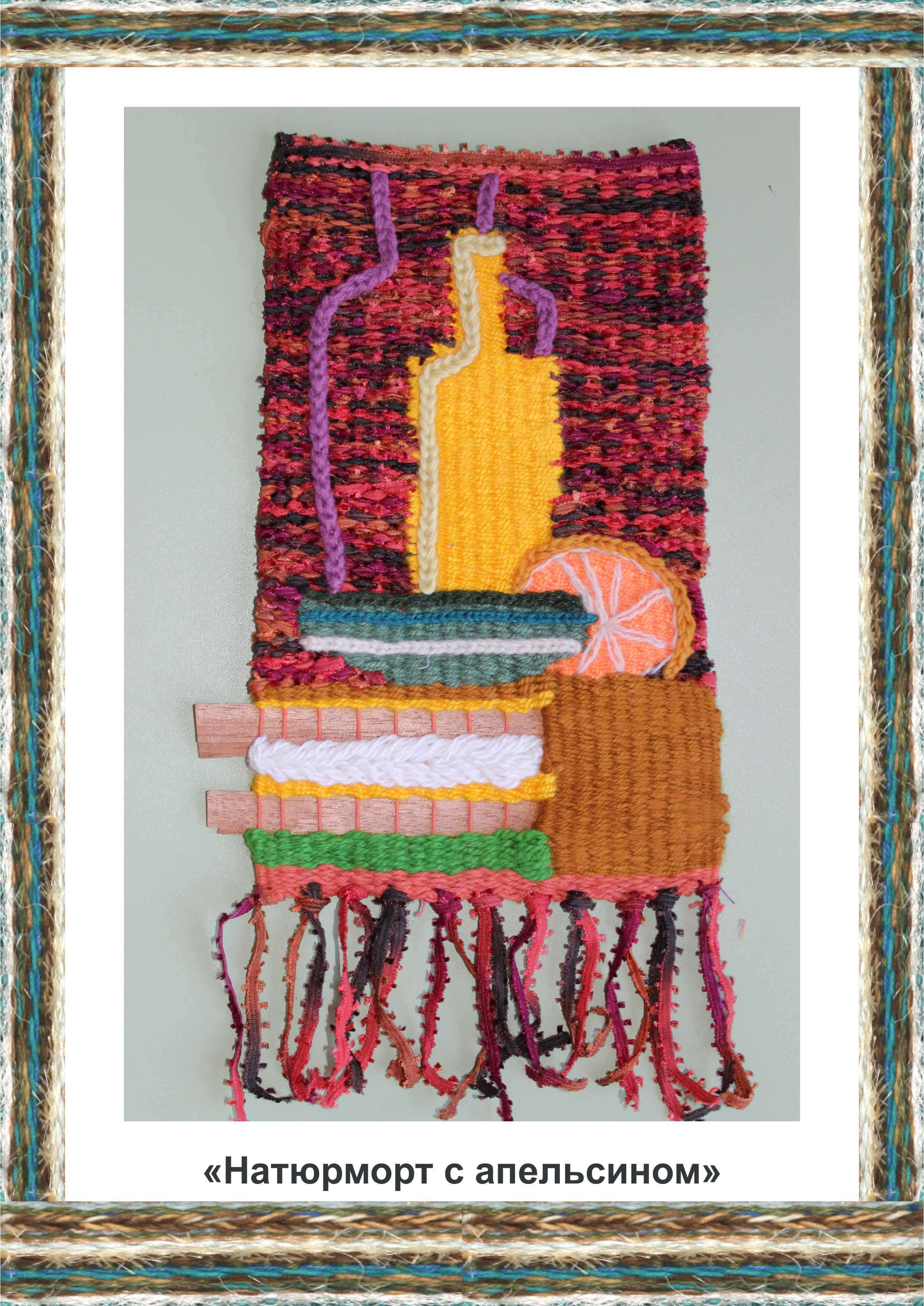 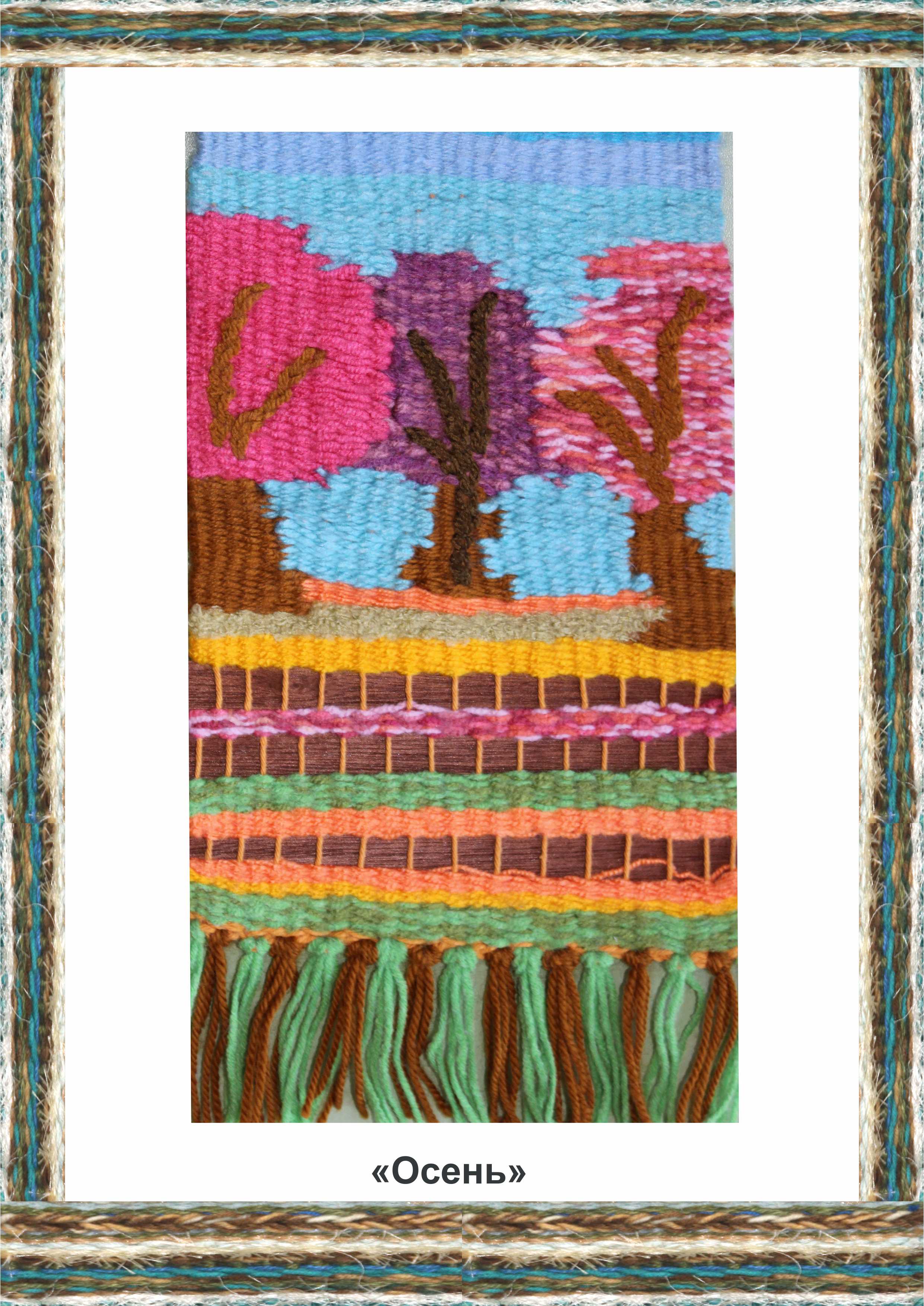 